Student name: ____________________      Form: ______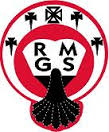 House: ________________Please tick the criteria that the above student has met:Arts Colours: Half Colour:Students who complete the relevant department-specific half colour criteria.Complete bronze Arts award.Attend at least two extra-curricular activities or clubs regularly for at least four terms.Take part in at least three concerts or performances either in or out of school.Play a musical instrument to Grade 5 standard or above.Run a workshop or extra-curricular club for 2 terms in school to share their skills.Completes their Cultural Passport.Full Colour:Students who complete the relevant department-specific full colour criteria.Complete silver or gold Arts award. Develop other students’ knowledge and skills of the arts through leadership of an extra-curricular club for at least one year. Plays musical instrument to Grade 7 standard or above.Take part in at least six school concerts or performances either in or out of school.PLEASE ASK A RELEVANT TEACHER OR YOUR FORM TUTOR TO CONFIRM YOU HAVE MET THE CRITERIAStudent		_________________________Teacher		_________________________PLEASE RETURN THIS COMPLETED FORM TO MR SMITH OR MR HOLEYMAN